.Municipio de TecozautlaMunicipio de TecozautlaMunicipio de TecozautlaMunicipio de TecozautlaMunicipio de TecozautlaMunicipio de TecozautlaMunicipio de TecozautlaMunicipio de Tecozautla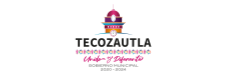 Estado de HidalgoEstado de HidalgoEstado de HidalgoEstado de HidalgoEstado de HidalgoEstado de HidalgoEstado de HidalgoEstado de HidalgoEstado de HidalgoEstado de HidalgoEstado de HidalgoEstado de HidalgoEstado de HidalgoEstado de HidalgoEstado de Flujos de EfectivoEstado de Flujos de EfectivoEstado de Flujos de EfectivoEstado de Flujos de EfectivoEstado de Flujos de EfectivoEstado de Flujos de EfectivoEstado de Flujos de EfectivoEstado de Flujos de EfectivoUsr: SUPERVISORUsr: SUPERVISORUsr: SUPERVISORUsr: SUPERVISOREstado de Flujos de EfectivoEstado de Flujos de EfectivoEstado de Flujos de EfectivoEstado de Flujos de EfectivoUsr: SUPERVISORUsr: SUPERVISORUsr: SUPERVISORUsr: SUPERVISORFecha yFecha yFecha yFecha yFecha y11/ago./202311/ago./2023Usr: SUPERVISORUsr: SUPERVISORUsr: SUPERVISORUsr: SUPERVISOR Del 01/ene/2023 Al 30/jun./2023 Del 01/ene/2023 Al 30/jun./2023Fecha yFecha yFecha yFecha yFecha y11/ago./202311/ago./2023Usr: SUPERVISORUsr: SUPERVISORUsr: SUPERVISORUsr: SUPERVISOR Del 01/ene/2023 Al 30/jun./2023 Del 01/ene/2023 Al 30/jun./2023Fecha yFecha yFecha yFecha yFecha y11/ago./202311/ago./2023(Cifras en Pesos)(Cifras en Pesos)(Cifras en Pesos)(Cifras en Pesos)(Cifras en Pesos)(Cifras en Pesos)(Cifras en Pesos)(Cifras en Pesos)11/ago./202311/ago./2023(Cifras en Pesos)(Cifras en Pesos)(Cifras en Pesos)(Cifras en Pesos)(Cifras en Pesos)(Cifras en Pesos)(Cifras en Pesos)(Cifras en Pesos)12:09 p.m.12:09 p.m.Rep:rptEstadoFlujosEfectivoRep:rptEstadoFlujosEfectivo(Cifras en Pesos)(Cifras en Pesos)(Cifras en Pesos)(Cifras en Pesos)(Cifras en Pesos)(Cifras en Pesos)(Cifras en Pesos)(Cifras en Pesos)12:09 p.m.12:09 p.m.Rep:rptEstadoFlujosEfectivoRep:rptEstadoFlujosEfectivo(Cifras en Pesos)(Cifras en Pesos)(Cifras en Pesos)(Cifras en Pesos)(Cifras en Pesos)(Cifras en Pesos)(Cifras en Pesos)(Cifras en Pesos)hora deImpresiónhora deImpresión12:09 p.m.12:09 p.m.Rep:rptEstadoFlujosEfectivoRep:rptEstadoFlujosEfectivo(Cifras en Pesos)(Cifras en Pesos)(Cifras en Pesos)(Cifras en Pesos)(Cifras en Pesos)(Cifras en Pesos)(Cifras en Pesos)(Cifras en Pesos)hora deImpresiónhora deImpresión12:09 p.m.12:09 p.m.ConceptoConceptoConceptoConceptoConceptoConceptoConcepto20232023202220222022202220222022FLUJOS DE EFECTIVO DE LAS ACTIVIDADES DE OPERACIÓNFLUJOS DE EFECTIVO DE LAS ACTIVIDADES DE OPERACIÓNFLUJOS DE EFECTIVO DE LAS ACTIVIDADES DE OPERACIÓNFLUJOS DE EFECTIVO DE LAS ACTIVIDADES DE OPERACIÓNFLUJOS DE EFECTIVO DE LAS ACTIVIDADES DE OPERACIÓNFLUJOS DE EFECTIVO DE LAS ACTIVIDADES DE OPERACIÓNFLUJOS DE EFECTIVO DE LAS ACTIVIDADES DE OPERACIÓN$0.00$0.00$0.00$0.00$0.00$0.00$0.00$0.00    ORIGEN    ORIGEN    ORIGEN    ORIGEN    ORIGEN    ORIGEN    ORIGEN$83,513,202.71$83,513,202.71$157,627,593.49$157,627,593.49$157,627,593.49$157,627,593.49$157,627,593.49$157,627,593.49        IMPUESTOS        IMPUESTOS        IMPUESTOS        IMPUESTOS        IMPUESTOS        IMPUESTOS        IMPUESTOS$4,252,806.06$4,252,806.06$4,622,376.57$4,622,376.57$4,622,376.57$4,622,376.57$4,622,376.57$4,622,376.57        DERECHOS        DERECHOS        DERECHOS        DERECHOS        DERECHOS        DERECHOS        DERECHOS$2,581,117.13$2,581,117.13$4,954,893.17$4,954,893.17$4,954,893.17$4,954,893.17$4,954,893.17$4,954,893.17        PRODUCTOS        PRODUCTOS        PRODUCTOS        PRODUCTOS        PRODUCTOS        PRODUCTOS        PRODUCTOS$1,499,831.10$1,499,831.10$3,378,142.91$3,378,142.91$3,378,142.91$3,378,142.91$3,378,142.91$3,378,142.91        APROVECHAMIENTOS        APROVECHAMIENTOS        APROVECHAMIENTOS        APROVECHAMIENTOS        APROVECHAMIENTOS        APROVECHAMIENTOS        APROVECHAMIENTOS$1,495,807.85$1,495,807.85$2,259,754.19$2,259,754.19$2,259,754.19$2,259,754.19$2,259,754.19$2,259,754.19        PARTICIPACIONES, APORTACIONES, CONVENIOS, INCENTIVOS DERIVADOS DE LA COLABORACIÓNFISCAL Y FONDOS DISTINTOS DE APORTACIONES        PARTICIPACIONES, APORTACIONES, CONVENIOS, INCENTIVOS DERIVADOS DE LA COLABORACIÓNFISCAL Y FONDOS DISTINTOS DE APORTACIONES        PARTICIPACIONES, APORTACIONES, CONVENIOS, INCENTIVOS DERIVADOS DE LA COLABORACIÓNFISCAL Y FONDOS DISTINTOS DE APORTACIONES        PARTICIPACIONES, APORTACIONES, CONVENIOS, INCENTIVOS DERIVADOS DE LA COLABORACIÓNFISCAL Y FONDOS DISTINTOS DE APORTACIONES        PARTICIPACIONES, APORTACIONES, CONVENIOS, INCENTIVOS DERIVADOS DE LA COLABORACIÓNFISCAL Y FONDOS DISTINTOS DE APORTACIONES        PARTICIPACIONES, APORTACIONES, CONVENIOS, INCENTIVOS DERIVADOS DE LA COLABORACIÓNFISCAL Y FONDOS DISTINTOS DE APORTACIONES        PARTICIPACIONES, APORTACIONES, CONVENIOS, INCENTIVOS DERIVADOS DE LA COLABORACIÓNFISCAL Y FONDOS DISTINTOS DE APORTACIONES$73,683,640.57$73,683,640.57$132,120,410.18$132,120,410.18$132,120,410.18$132,120,410.18$132,120,410.18$132,120,410.18        OTROS ORÍGENES DE OPERACIÓN        OTROS ORÍGENES DE OPERACIÓN        OTROS ORÍGENES DE OPERACIÓN        OTROS ORÍGENES DE OPERACIÓN        OTROS ORÍGENES DE OPERACIÓN        OTROS ORÍGENES DE OPERACIÓN        OTROS ORÍGENES DE OPERACIÓN$0.00$0.00$10,292,016.47$10,292,016.47$10,292,016.47$10,292,016.47$10,292,016.47$10,292,016.47    APLICACIÓN    APLICACIÓN    APLICACIÓN    APLICACIÓN    APLICACIÓN    APLICACIÓN    APLICACIÓN$64,760,534.95$64,760,534.95$111,489,195.17$111,489,195.17$111,489,195.17$111,489,195.17$111,489,195.17$111,489,195.17        SERVICIOS PERSONALES        SERVICIOS PERSONALES        SERVICIOS PERSONALES        SERVICIOS PERSONALES        SERVICIOS PERSONALES        SERVICIOS PERSONALES        SERVICIOS PERSONALES$21,609,339.75$21,609,339.75$45,775,983.85$45,775,983.85$45,775,983.85$45,775,983.85$45,775,983.85$45,775,983.85        MATERIALES Y SUMINISTROS        MATERIALES Y SUMINISTROS        MATERIALES Y SUMINISTROS        MATERIALES Y SUMINISTROS        MATERIALES Y SUMINISTROS        MATERIALES Y SUMINISTROS        MATERIALES Y SUMINISTROS$11,395,283.66$11,395,283.66$19,933,554.92$19,933,554.92$19,933,554.92$19,933,554.92$19,933,554.92$19,933,554.92        SERVICIOS GENERALES        SERVICIOS GENERALES        SERVICIOS GENERALES        SERVICIOS GENERALES        SERVICIOS GENERALES        SERVICIOS GENERALES        SERVICIOS GENERALES$15,060,147.94$15,060,147.94$31,346,446.96$31,346,446.96$31,346,446.96$31,346,446.96$31,346,446.96$31,346,446.96        Ayudas sociales        Ayudas sociales        Ayudas sociales        Ayudas sociales        Ayudas sociales        Ayudas sociales        Ayudas sociales$6,674,875.26$6,674,875.26$14,433,209.44$14,433,209.44$14,433,209.44$14,433,209.44$14,433,209.44$14,433,209.44        OTRAS APLICACIONES DE OPERACIÓN        OTRAS APLICACIONES DE OPERACIÓN        OTRAS APLICACIONES DE OPERACIÓN        OTRAS APLICACIONES DE OPERACIÓN        OTRAS APLICACIONES DE OPERACIÓN        OTRAS APLICACIONES DE OPERACIÓN        OTRAS APLICACIONES DE OPERACIÓN$10,020,888.34$10,020,888.34$0.00$0.00$0.00$0.00$0.00$0.00FLUJOS NETOS DE EFECTIVO POR ACTIVIDADES DE OPERACIÓNFLUJOS NETOS DE EFECTIVO POR ACTIVIDADES DE OPERACIÓNFLUJOS NETOS DE EFECTIVO POR ACTIVIDADES DE OPERACIÓNFLUJOS NETOS DE EFECTIVO POR ACTIVIDADES DE OPERACIÓNFLUJOS NETOS DE EFECTIVO POR ACTIVIDADES DE OPERACIÓNFLUJOS NETOS DE EFECTIVO POR ACTIVIDADES DE OPERACIÓNFLUJOS NETOS DE EFECTIVO POR ACTIVIDADES DE OPERACIÓN$18,752,667.76$18,752,667.76$46,138,398.32$46,138,398.32$46,138,398.32$46,138,398.32$46,138,398.32$46,138,398.32FLUJOS DE EFECTIVO DE LAS ACTIVIDADES DE INVERSIÓNFLUJOS DE EFECTIVO DE LAS ACTIVIDADES DE INVERSIÓNFLUJOS DE EFECTIVO DE LAS ACTIVIDADES DE INVERSIÓNFLUJOS DE EFECTIVO DE LAS ACTIVIDADES DE INVERSIÓNFLUJOS DE EFECTIVO DE LAS ACTIVIDADES DE INVERSIÓNFLUJOS DE EFECTIVO DE LAS ACTIVIDADES DE INVERSIÓNFLUJOS DE EFECTIVO DE LAS ACTIVIDADES DE INVERSIÓN$0.00$0.00$0.00$0.00$0.00$0.00$0.00$0.00    APLICACIÓN    APLICACIÓN    APLICACIÓN    APLICACIÓN    APLICACIÓN    APLICACIÓN    APLICACIÓN$431,337.15$431,337.15$35,586,658.48$35,586,658.48$35,586,658.48$35,586,658.48$35,586,658.48$35,586,658.48        BIENES INMUEBLES, INFRAESTRUCTURA Y CONSTRUCCIONES EN PROCESO        BIENES INMUEBLES, INFRAESTRUCTURA Y CONSTRUCCIONES EN PROCESO        BIENES INMUEBLES, INFRAESTRUCTURA Y CONSTRUCCIONES EN PROCESO        BIENES INMUEBLES, INFRAESTRUCTURA Y CONSTRUCCIONES EN PROCESO        BIENES INMUEBLES, INFRAESTRUCTURA Y CONSTRUCCIONES EN PROCESO        BIENES INMUEBLES, INFRAESTRUCTURA Y CONSTRUCCIONES EN PROCESO        BIENES INMUEBLES, INFRAESTRUCTURA Y CONSTRUCCIONES EN PROCESO$331,775.00$331,775.00$33,226,432.83$33,226,432.83$33,226,432.83$33,226,432.83$33,226,432.83$33,226,432.83        BIENES MUEBLES        BIENES MUEBLES        BIENES MUEBLES        BIENES MUEBLES        BIENES MUEBLES        BIENES MUEBLES        BIENES MUEBLES$99,562.15$99,562.15$2,360,225.65$2,360,225.65$2,360,225.65$2,360,225.65$2,360,225.65$2,360,225.65FLUJOS NETOS DE EFECTIVO POR ACTIVIDADES DE INVERSIÓNFLUJOS NETOS DE EFECTIVO POR ACTIVIDADES DE INVERSIÓNFLUJOS NETOS DE EFECTIVO POR ACTIVIDADES DE INVERSIÓNFLUJOS NETOS DE EFECTIVO POR ACTIVIDADES DE INVERSIÓNFLUJOS NETOS DE EFECTIVO POR ACTIVIDADES DE INVERSIÓNFLUJOS NETOS DE EFECTIVO POR ACTIVIDADES DE INVERSIÓNFLUJOS NETOS DE EFECTIVO POR ACTIVIDADES DE INVERSIÓN-$431,337.15-$431,337.15-$35,586,658.48-$35,586,658.48-$35,586,658.48-$35,586,658.48-$35,586,658.48-$35,586,658.48FLUJOS DE EFECTIVO DE LAS ACTIVIDADES DE FINANCIAMIENTOFLUJOS DE EFECTIVO DE LAS ACTIVIDADES DE FINANCIAMIENTOFLUJOS DE EFECTIVO DE LAS ACTIVIDADES DE FINANCIAMIENTOFLUJOS DE EFECTIVO DE LAS ACTIVIDADES DE FINANCIAMIENTOFLUJOS DE EFECTIVO DE LAS ACTIVIDADES DE FINANCIAMIENTOFLUJOS DE EFECTIVO DE LAS ACTIVIDADES DE FINANCIAMIENTOFLUJOS DE EFECTIVO DE LAS ACTIVIDADES DE FINANCIAMIENTO$0.00$0.00$0.00$0.00$0.00$0.00$0.00$0.00INCREMENTO/DISMINUCIÓN NETA EN EL EFECTIVO Y EQUIVALENTES AL EFECTIVOINCREMENTO/DISMINUCIÓN NETA EN EL EFECTIVO Y EQUIVALENTES AL EFECTIVOINCREMENTO/DISMINUCIÓN NETA EN EL EFECTIVO Y EQUIVALENTES AL EFECTIVOINCREMENTO/DISMINUCIÓN NETA EN EL EFECTIVO Y EQUIVALENTES AL EFECTIVOINCREMENTO/DISMINUCIÓN NETA EN EL EFECTIVO Y EQUIVALENTES AL EFECTIVOINCREMENTO/DISMINUCIÓN NETA EN EL EFECTIVO Y EQUIVALENTES AL EFECTIVOINCREMENTO/DISMINUCIÓN NETA EN EL EFECTIVO Y EQUIVALENTES AL EFECTIVO$18,321,330.61$18,321,330.61$10,551,739.84$10,551,739.84$10,551,739.84$10,551,739.84$10,551,739.84$10,551,739.84EFECTIVO Y EQUIVALENTES AL EFECTIVO AL INICIO DEL EJERCICIOEFECTIVO Y EQUIVALENTES AL EFECTIVO AL INICIO DEL EJERCICIOEFECTIVO Y EQUIVALENTES AL EFECTIVO AL INICIO DEL EJERCICIOEFECTIVO Y EQUIVALENTES AL EFECTIVO AL INICIO DEL EJERCICIOEFECTIVO Y EQUIVALENTES AL EFECTIVO AL INICIO DEL EJERCICIOEFECTIVO Y EQUIVALENTES AL EFECTIVO AL INICIO DEL EJERCICIOEFECTIVO Y EQUIVALENTES AL EFECTIVO AL INICIO DEL EJERCICIO$16,454,362.95$16,454,362.95$5,902,623.11$5,902,623.11$5,902,623.11$5,902,623.11$5,902,623.11$5,902,623.11EFECTIVO Y EQUIVALENTES AL EFECTIVO AL FINAL DEL EJERCICIOEFECTIVO Y EQUIVALENTES AL EFECTIVO AL FINAL DEL EJERCICIOEFECTIVO Y EQUIVALENTES AL EFECTIVO AL FINAL DEL EJERCICIOEFECTIVO Y EQUIVALENTES AL EFECTIVO AL FINAL DEL EJERCICIOEFECTIVO Y EQUIVALENTES AL EFECTIVO AL FINAL DEL EJERCICIOEFECTIVO Y EQUIVALENTES AL EFECTIVO AL FINAL DEL EJERCICIOEFECTIVO Y EQUIVALENTES AL EFECTIVO AL FINAL DEL EJERCICIO$34,775,693.56$34,775,693.56$16,454,362.95$16,454,362.95$16,454,362.95$16,454,362.95$16,454,362.95$16,454,362.95